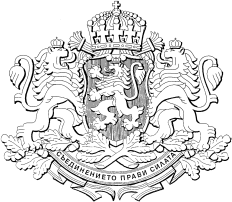 РЕПУБЛИКА БЪЛГАРИЯМИНИСТЕРСКИ СЪВЕТПроектПОСТАНОВЛЕНИЕ  ................от .......................................... г.ЗА изменение и допълнение на Наредбата за условията и реда за разходване на средствата за обезщетяване на собствениците на животни в случаите по чл. 47, ал. 1 от Закона за ветеринарномедицинската дейност, приета с Постановление № 81 на Министерския съвет от 2020 г. (обн., ДВ, бр. 40 от 2020 г.)Министерският съвет постанови:§ 1. В чл. 1 думите „министъра на земеделието, храните и горите“ се заменят с думите „министъра на земеделието“.§ 2. В чл. 2 се правят следните изменения:1. В ал. 1 думите „Министерството на земеделието, храните и горите (МЗХГ)“ се заменят с „Министерството на земеделието“;2. В ал. 2 думите „Министерството на земеделието, храните и горите“ се заменят с „Министерството на земеделието“;§ 3. В чл. 3 се правят следните изменения и допълнения:1. В ал. 2 след цифрата „7“ се добавя „работни дни“, думите „епизоотично проучване“ се заменят с „обявяване на огнище, „обследване на огнището“ се заменят с „извършване на проучването“, „министъра на земеделието, храните и горите“ се заменят с „министъра на земеделието“, а „заместник-министъра на земеделието, храните и горите“ със „заместник-министъра на земеделието“.2. Създава се ал. 3:„(3) Директорът на ОДБХ запознава с констатациите, описани в изготвения доклад от комисията по ал. 2, собственика на животновъдния обект, в който е извършвано епизоотичното проучване.§ 4. В чл. 4 се правят следните допълнения:1. В ал. 3:а) в т. 3 и 4 след думата „обектите“ се добавя „по ал. 1“;б) създава се т. 7:„7. информация за констатираното огнище на заразно заболяване.“2. Създава се ал. 5:„(5) Унищожаването на животни се извършва съгласно изискванията на чл. 18 от Регламент (ЕО) № 1099/2009 на Съвета от 24 септември 2009 година относно защитата на животните по време на умъртвяване“.§ 5. В чл. 5 се правят следните изменения:1. Алинея 2 се изменя така:„(2) Стойността на обезщетението за определените видове животни, с изключение на животните, за които се прилага развъдна програма, одобрена от министъра на земеделието или от компетентен орган на друга държава членка, не може да надвишава средната пазарна цена на килограм живо тегло за страната, за съответната категория от определения вид животни за месеца, предхождащ месеца на възникване на заболяването, за която има предоставена цена от изпълнител на услуга по предоставяне на пазарна информация, избран с процедура по Закона за обществените поръчки, с който Министерството на земеделието има сключен договор за съответната година, през която е възникнало заболяването.“2. В ал. 3 след думата „видовете“ се добавя „и категориите“.3. В ал. 4 думите „министъра на земеделието, храните и горите“ се заменят с „министъра на земеделието“.§ 6. В чл. 6 се създава ал. 3:„(3) В случай, на неспазване на срока по ал. 2 , в срок до 5 работни дни, директора на ОДБХ възлага извършването на оценката на друг оценител.“§ 7. В чл. 8, ал. 2 се отменя.§ 8. В чл. 10, ал. 2 числото „15“ се заменя с „14“.§ 9. Член 11 се изменя така:„Чл. 11. (1) Коефициент на редукция върху размера на обезщетението се налага от директора на ОДБХ след изготвяне на мотивирано становище от началника на отдел „Здравеопазване на животните“, когато:1. са констатирани нарушения по чл. 12 –13 и не са отстранени за период от три месеца преди възникването на огнище на особено опасна заразна болест по чл. 47, ал. 1 от ЗВД, както и до един месец от обявяването на огнището със заповед на изпълнителния директор на БАБХ;2. са констатирани нарушения по чл. 14 и не са отстранени за период от шест месеца преди възникването на огнище на особено опасна заразна болест по чл. 47, ал. 1 от ЗВД, както и до един месец от обявяването на огнището със заповед на изпълнителния директор на БАБХ;3. официалният ветеринарен лекар е съставил констативен протокол за нарушенията по т. 1 и 2.(2) Коефициентът на редукция може да бъде в размер 10 на сто, 20 на сто или 40 на сто от размера на обезщетението в зависимост от констатираните нарушения по 
чл. 12 – 14.(3) Когато в констативния протокол по ал. 1, т. 3 едновременно са описани нарушенията по чл. 12 – 14, за които може да се наложи по-нисък или по-висок коефициент на редукция, се налага по-високият коефициент.“§ 10. В чл. 12, т. 5 се  отменя.§ 11. В чл. 13 числото „25“ се заменя с „20“.§ 12. Член 14 се изменя така:„Чл. 14. Коефициент на редукция в размер 40 на сто от стойността на полагащото се обезщетение съгласно ЗВД се налага при положителни резултати от извършено вирусологично или серологично изследване за втори път за болест по чл. 47, ал. 1 от ЗВД на проби, взети от животни от животновъден обект, който повторно е населен след констатирано в него огнище на особено опасна заразна болест и неотстранено нарушение по чл. 12-13, за период една година от датата на повторното населване на животните, с изключение на случаите по чл. 142, ал. 1, т. 6 и/или 7 от ЗВД.“§ 13. Член 15 се отменя.§ 14. В чл. 16, ал. 3 се изменя така:„(3) Обезщетението се изплаща в срок до 30 дни от датата на влизането в сила на акта по ал. 1 със средства от бюджета на БАБХ или с целево предоставени средства от държавния бюджет.“§ 15. В допълнителните разпоредби, в § 1. т. 1 се отменя.§ 16. В заключителните разпоредби се създава § 2а:„§2а. Изпълнението на наредбата се възлага на изпълнителния директор на Българската агенция по безопасност на храните.“ЗАКЛЮЧИТЕЛНА РАЗПОРЕДБА§ 17. Постановлението влиза в сила от деня на обнародването му в „Държавен вестник“.МИНИСТЪР-ПРЕДСЕДАТЕЛ:  ГЪЛЪБ ДОНЕВГЛАВЕН СЕКРЕТАР НА МИНИСТЕРСКИЯ СЪВЕТ:  КРАСИМИР БОЖАНОВГлавен секретар на Министерството на земеделието:Александър НейчевДиректор на дирекция „Правни дейности и законодателство на Европейския съюз”, МЗм:Десислава Петрова